Your
NameSoftware Tester[Street address][City][Zip code][Contact number][Email address][LinkedIn profile / website link]
Summary
Technical Skills[Briefly talk about your IT background, expertise, and qualifications.]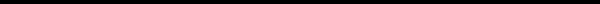 [Skill 1][Skill 2]
ExperienceBusiness Name / Job TitleMonth 20XX - Present, LocationBusiness Name / Job TitleMonth 20XX - Month 20XX, Location
EducationSchool or Institution Name / QualificationMonth 20XX - Month 20XX, Location
Certificates[List any professional certificates. Include institution names and dates.]
Achievements[Briefly describe top career achievements.]
Awards and Promotions[List any service awards or notable job promotions by date.]